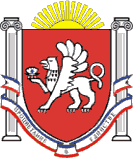 РЕСПУБЛИКА КРЫМНИЖНЕГОРСКИЙ РАЙОНДРОФИНСКИЙ СЕЛЬСКИЙ СОВЕТ30-я внеочередная сессия II созываРЕШЕНИЕ № 115 ноября  2022 года                                                                 с.ДрофиноОб утверждении проекта решения «О бюджете Дрофинского сельского поселения Нижнегорского района Республики Крым на 2023 год и на плановый период 2024 и 2025 годов»В соответствии с Бюджетным кодексом Российской Федерации Федеральным законом от 6 октября 2003 года №131-ФЗ «Об общих принципах организации местного самоуправления в Российской Федерации», Уставом муниципального образования Дрофинское сельское поселение Нижнегорского района Республики Крым Республики Крым, ДРОФИНСКИЙ СЕЛЬСКИЙ СОВЕТ РЕШИЛ:   1. Утвердить проект решения «О бюджете Дрофинского сельского поселения Нижнегорского района Республики Крым на 2023 год и на плановый период 2024 и 2025 годов» (согласно приложения).   2. Настоящее решение вступает в силу со дня его официального опубликования.   3. Опубликовать настоящее решение на информационном стенде администрации Дрофинского сельского поселения Нижнегорского района Республики Крым
и разместить на официальном сайте Дрофинского сельского поселения Нижнегорского района Республики Крым информационно-телекоммуникационной сети «Интернет».   4. Контроль за выполнением настоящего решения возложить на  председателя Дрофинского сельского совета-главу администрации Дрофинского сельского поселения.                                                     Председатель Дрофинского сельского совета-глава администрации Дрофинского сельского поселения                                                     Э.Э.ПаниевПРОЕКТ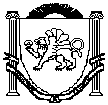 Республика КрымНижнегорский районДрофинский сельский совет___-я сессия II созываРЕШЕНИЕ №____________2022 года				с.Дрофино«О бюджете Дрофинского сельского поселенияНижнегорского района Республики Крым
на 2023 год и на плановый период 2024 и 2025 годов»В соответствии с Бюджетным кодексом Российской Федерации Федеральным законом от 6 октября 2003 года №131-ФЗ «Об общих принципах организации местного самоуправления в Российской Федерации», Налоговым кодексом Российской  Федерации,  Законом Республики Крым  от _____2022  года №____________ «О бюджете Республики Крым на 2023 год и на плановый период 2024 и 2025 годов», Положением о бюджетном процессе в муниципальном образовании Дрофинское сельское поселение Нижнегорского района Республики Крым, утвержденным 57-ой внеочередной сессией  I-го созыва Дрофинского сельского совета Нижнегорского района Республики  Крым от 08 июля 2019 года №1, Уставом муниципального образования Дрофинское сельское поселение Нижнегорского района Республики Крым Республики Крым, утвержденного решением 5-ой сессией 1-го созыва Дрофинского сельского совета Нижнегорского района Республики Крым от 03 декабря 2014 года № 3,ДРОФИНСКИЙ СЕЛЬСКИЙ СОВЕТ РЕШИЛ:1. Утвердить основные характеристики бюджета Дрофинского сельского поселения Нижнегорского района Республики Крым на 2023 год:а) общий объем доходов в сумме 4 158 715,00 рубля, в том числе налоговые и неналоговые доходы в сумме 3 185 400,00 рубля, безвозмездные поступления (межбюджетные трансферты) в сумме 973 315,00 рубля;б) общий объем расходов в сумме 4 158 715,00 рубля;в) дефицит бюджета Дрофинского сельского поселения Нижнегорского района Республики Крым на 2021 год в сумме 0,0 рубля;г) верхний предел муниципального внутреннего долга муниципального образования Дрофинское сельское поселение Нижнегорского района Республики Крым по состоянию на 01 января 2023 года в сумме 0,0 рубля, в том числе верхний предел долга по муниципальным гарантиям в сумме 0,0рубля.2. Утвердить основные характеристики бюджета Дрофинского сельского поселения Нижнегорского района Республики Крым на плановый период 2024 и 2025 годов:а) общий объем доходов в 2024 году в сумме 4 387 502,21 рубля, в том числе налоговые и неналоговые доходы в сумме 3 284 700,00 рубля, безвозмездные поступления (межбюджетные трансферты) в сумме 1 102 802,21 рубля, в 2025 году в сумме 4 179 729,00 рубля, в том числе налоговые и неналоговые доходы в сумме 3390500,00 рубля, безвозмездные поступления (межбюджетные трансферты) в сумме 789229,00 рубля;б) общий объем расходов на 2024 год в сумме 4 387 502,21 рубля, в том числе условно    утвержденные расходы в сумме 106 527,83 рубля, в 2025 году в сумме 4179729,00,00 рубля, в том числе условно утвержденные расходы в сумме 202639,45 рубля:в) дефицит бюджета Дрофинского сельского поселения Нижнегорского района Республики Крым на 2024 год в сумме 0,0 рубля, в 2025 году в сумме 0,0 рубля;г) верхний предел муниципального внутреннего долга муниципального образования Дрофинское сельское поселение Нижнегорского района Республики Крым по состоянию на 01 января 2025 года в сумме 0,0 рубля, в том числе верхний предел долга по муниципальным гарантиям в сумме 0,0 рубля, по состоянию на                   01 января 2026 года в сумме 0,0 рубля, в том числе верхний предел долга по муниципальным гарантиям в сумме 0,0 рубля.3. Утвердить объем поступлений доходов в бюджет Дрофинского сельского поселения Нижнегорского района Республики Крым по кодам видов (подвидов) доходов:1) на 2023 год согласно приложению 1 к настоящему решению;2) на плановый период 2024 и 2025 годов согласно приложению 1-А к настоящему решению.4. Утвердить объем межбюджетных трансфертов, получаемых в бюджет Дрофинского сельского поселения Нижнегорского района Республики Крым из других уровней бюджетной системы Российской Федерации:1) на 2023 год согласно приложению 2 к настоящему решению;2) на плановый период 2024 и 2025 годов согласно приложению 2-А к настоящему решению.5. Утвердить ведомственную структуру расходов бюджета Дрофинского сельского поселения Нижнегорского района Республики Крым:1) на 2023 год согласно приложению 3 к настоящему решению;2) на плановый период 2024 и 2025 годов согласно приложению 3-А к настоящему решению.6. Утвердить распределение расходов бюджета Дрофинского сельского поселения Нижнегорского района Республики Крым по разделам, подразделам расходов бюджета:1) на 2023 год согласно приложению 4 к настоящему решению;2) на плановый период 2024 и 2025 годов согласно приложению 4-А к настоящему решению.7. Утвердить распределение расходов бюджета Дрофинского сельского поселения Нижнегорского района Республики Крым по целевым статьям, группам видов расходов, разделам, подразделам классификации расходов бюджетов:1) на 2023 год согласно приложению 5 к настоящему решению;2) на плановый период 2024 и 2025 годов согласно приложению 5-А к настоящему решению.8. Утвердить источники финансирования дефицита бюджета Дрофинского сельского поселения Нижнегорского района Республики Крым:1) на 2023 год согласно приложению 6 к настоящему решению;2) на плановый период 2024 и 2025 годов согласно приложению 6-А к настоящему решению.9. Утвердить объем иных межбюджетных трансфертов, предоставляемых на осуществление части переданных полномочий местного значения из бюджета Дрофинского сельского поселения Нижнегорского района Республики Крым бюджету муниципального образования Нижнегорский район Республики Крым:1) на 2023 год согласно приложению 7 к настоящему решению;2) на плановый период 2024 и 2025 годов согласно приложению 7-А к настоящему решению.10. Установить, что безвозмездные поступления от физических и юридических лиц, имеющие целевое назначение, поступившие в бюджет Дрофинского сельского поселения Нижнегорского района Республики Крым, направляются в установленном порядке на увеличение расходов бюджета Дрофинского сельского поселения Нижнегорского района Республики Крым соответственно целям их предоставления.11. Установить, что бюджетные ассигнования, предусмотренные на оплату труда работников бюджетной сферы на 2023 год, обеспечивают системы оплаты труда работников органов местного самоуправления и муниципальных учреждений по отраслевому принципу в соответствии с нормативными актами Республики Крым и муниципального образования Дрофинское сельское поселение Республики Крым.          11.1) Увеличить (индексировать) с 1 октября 2023 года в 1,055 раза размеры денежных содержаний выборных должностных лиц местного самоуправления и лиц, замещающих муниципальные должности, размеры должностных окладов муниципальных служащих и ежемесячные надбавки за классный чин муниципальных служащих,  установленные решением 21-й внеочередной сессии 2-го созыва № 2 «Об утверждении Положений об оплате труда выборного должностного лица местного самоуправления Дрофинского сельского поселения Нижнегорского района Республики Крым» от 20.12.2021 г, 27-й сессии Дрофинского сельского совета 2-го созыва от 09.09.2022 года  №9 «О внесении изменений в решение Дрофинского сельского совета Нижнегорского района Республики Крым от 20.12.2021г. №2 «Об утверждении Положений об оплате труда выборного должностного лица местного самоуправления Дрофинского сельского поселения Нижнегорского района Республики Крым» , решение   № 3 21-й внеочередной сессии 2-го созыва от 20.12.2021 года «Об утверждении Положения об оплате труда муниципальных служащих Дрофинского сельского поселения  Нижнегорского района Республики Крым», решение 27-й  сессии Дрофинского сельского совета 2-го созыва № 10 от 09.09.2022 года «О внесении изменений в решение Дрофинского сельского совета Нижнегорского района Республики Крым от 20.12.2021 г. № 3 21-й внеочередной сессии 2-го созыва «Об утверждении Положения об оплате труда муниципальных служащих Дрофинского сельского поселения Нижнегорского района Республики Крым» 12. Установить, что в 2023 году и на плановом периоде 2024 и 2025 годов осуществляется приоритетное финансирование обязательств по выплате заработной платы, оплате коммунальных услуг, ликвидации чрезвычайных ситуаций и предоставлению межбюджетных трансфертов. При составлении и ведении кассового плана бюджета Дрофинского сельского поселения Нижнегорского района Республики Крым администрация Дрофинского сельского поселения Нижнегорского района Республики Крым обеспечивает в первоочередном порядке финансирование указанных расходов, по остальным расходам составление и ведение кассового плана производится с учетом прогнозируемого исполнения бюджета.          13. Установить, что руководители органов местного самоуправления, муниципальных учреждений Дрофинского сельского поселения Нижнегорского района Республики Крым, не в праве принимать решения в 2023 году и в плановом периоде 2024 и 2024 годов, приводящие к увеличению численности муниципальных служащих и работников муниципальных бюджетных и казенных учреждений, за исключением решений, связанных с исполнением переданных отдельных полномочий субъекта Российской Федерации.14.  Установить, что предоставление муниципальных гарантий за счет средств бюджета Дрофинского сельского поселения Нижнегорского района Республики Крым в 2023 году и на плановом периоде 2024 и 2025 годов не предусмотрено.         15. Привлечение муниципальных заимствований в бюджет Дрофинского сельского поселения Нижнегорского района Республики Крым в 2023 году и на плановом периоде 2024 и 2025 годов не планируется.16. Установить, что остатки средств бюджета Дрофинского сельского поселения Нижнегорского района Республики Крым на начало текущего финансового года:в объеме не превышающем остаток средств на счете по учету средств бюджета Дрофинского сельского поселения Нижнегорского района Республики Крым, могут направляться на покрытие временных кассовых разрывов и на увеличение бюджетных ассигнований на оплату заключенных от имени Дрофинского сельского поселения Нижнегорского района Республики Крым муниципальных контрактов на поставку товаров, выполнение работ, оказание услуг, подлежавших в соответствии с условиями этих муниципальных контрактов оплате в отчетном финансовом году.17. Данное решение подлежит обнародованию на официальном Портале Правительства Республики Крым на странице Нижнегорский район (nijno.rk.gov.ru) в разделе «Муниципальные образования района», подраздел «Дрофинское сельское поселение» и на Информационном стенде в административном здании Дрофинского сельского совета по адресу: с. Дрофино ул.Садовая 9.             18. Настоящее решение вступает в силу с 1 января 2023 года.Председатель Дрофинского сельского совета- глава администрации Дрофинского сельского поселения   	Э.Э.ПаниевНачальник финансового управления                                         Т.М. Аврамко                          Приложение 2к решению Дрофинского сельского совета Нижнегорского района Республики Крым  от ____________2022 года  № ________ «О  бюджете Дрофинского сельского поселения Нижнегорского района Республики Крым на 2023  год и на плановый период 2024 и 2025 годов » Объем межбюджетных трансфертов, получаемых в бюджет Дрофинского сельского поселения Нижнегорского района Республики Крым из других уровнейбюджетной системы Российской Федерации на 2023 год                                                                                                          (рублей)                                          ПОЯСНИТЕЛЬНАЯ ЗАПИСКА к проекту бюджета Дрофинского сельского поселения Нижнегорского района Республики Крым на 2023 год и на плановый период 2024 и 2025 годов.     Проект бюджета Дрофинского сельского поселения Нижнегорского района Республики Крым на 2023 год и на плановый период 2024 и 2025 годов подготовлен в соответствии с требованиями Бюджетного кодекса Российской Федерации, Налогового кодекса Российской Федерации, решения 57-ой внеочередной сессии 1-го созыва Дрофинского сельского совета Нижнегорского района Республики Крым № 3 от 08.07.2019 г. «Об утверждении  Положения о бюджетном процессе в  муниципальном образовании Дрофинское сельское поселение Нижнегорского  района Республики Крым» с изменениями, иных законодательных и нормативных правовых актов Российской Федерации, Республики Крым, муниципального образования Дрофинское сельское поселение Нижнегорского района Республики Крым.Основные характеристики проекта бюджета поселения на 2023 годи на плановый период 2024 и 2025 годовОсновные характеристики бюджета поселения на 2023 год и на плановый период 2024 и 2025 годов сформированы на основе: - прогноза социально-экономического развития Дрофинского сельского поселения Нижнегорского района Республики Крым на 2023 год и на плановый период 2024 и 2025 годов, утверждено распоряжением администрацией Дрофинского сельского поселения Нижнегорского района Республики Крым от 29.09.2022 г. № 14-03;- основных направлений бюджетной и налоговой политики, определенной Постановлением администрации Дрофинского сельского поселения Нижнегорского района Республики Крым    от 29.09.2022 г. № 109-03;- основных направлений долговой политики, определенной Постановлением администрации Дрофинского сельского поселения Нижнегорского района Республики Крым    от 29.09.2022 г. № 110-03.   Проект бюджета Дрофинского сельского поселения на 2023 год и на плановый период 2024 и 2025 годов формировался в соответствии с муниципальными программами Дрофинского сельского поселения, определенных постановлениями администрации Дрофинского сельского поселения Нижнегорского района Республики Крым от 29.09.2022 № 111-03-115-03.Таблица № 1Прогноз основных характеристик бюджета поселения на 2023 год и на плановый период 2024-2025 годовДОХОДЫ БЮДЖЕТА ДРОФИНСКОГО СЕЛЬСКОГО ПОСЕЛЕНИЯ НИЖНЕГОРСКОГО РАЙОНА РЕСПУБЛИКИ КРЫМна 2023 год и на плановый период 2024 и 2025 годов В основу расчетов формирования доходной части бюджета положены прогнозные данные администрации Дрофинского сельского поселения Нижнегорского района Республики Крым по социально-экономическому развитию Дрофинского сельского поселения Нижнегорского района Республики Крым, индексы роста цен, заработной платы, показатели собираемости налогов в динамике, ряд других параметров, влияющих на изменение налогооблагаемой базы. Доходы бюджета поселения сформированы исходя из показателей социально-экономического развития Дрофинского сельского поселения на 2023 год и на плановый период 2024 и 2025 годов, основных направлений бюджетной и налоговой политики на 2023 год и на плановый период 2024 и 2025 годов, данных Межрайонной инспекции Федеральной налоговой службы № 1 по Республике Крым по налоговой базе и оценки поступлений доходов в бюджет поселения в 2022 году.    Основная сумма поступлений запланирована от поступления по доходным источникам – налог на доходы физических лиц, единый сельскохозяйственный налог, земельный налог, прочие неналоговые поступления.   Расчеты поступлений доходов в бюджет Дрофинского сельского поселения Нижнегорского района Республики Крым по основным доходным источникам на 2023 год и на плановый период 2024 и 2025 годов приведены ниже.Налог на доходы физических лиц  В основу расчета поступлений принят прогноз динамики налоговой базы по налогу на доходы физических лиц, поступление данного налога в 2021 год и на плановый период 2022 и 2023 годов.Объем поступлений налога на доходы физических лиц:на 2023год планируется в сумме 1 071 200,00 рублей;на 2024год планируется в сумме 1 143 000,00 рублей;на 2025год планируется в сумме 1 219 500,00 рублей. В основу расчета поступления налога на доходы физических лиц приняты прогнозные данные, предоставленные Межрайонной инспекцией Федеральной налоговой службы № 1 по Республике КрымЕдиный сельскохозяйственный налогРасчет по единому сельскохозяйственному налогу на 2023 год и на плановый период 2024 и 2025 годов произведен с учетом фактических поступлений данного налога в 2022 году, а также с учетом изменения налогового и бюджетного законодательства. Поступления в бюджет по единому сельскохозяйственному налогу прогнозируется:на 2023 год планируется в сумме 190 000,00 рублей;на 2024 год планируется в сумме 199 500,00 рублей; на 2025 год планируется в сумме 209 500,00 рублей.Прогноз поступления в бюджет Дрофинского сельского поселения единого сельскохозяйственного налога осуществлялся в соответствии с прогнозными данными, предоставленными Межрайонной инспекцией Федеральной налоговой службы № 1 по Республике Крым.Налог на имущество физических лицПоступления в бюджет по налогу на имущество физических лиц прогнозируется:1) на 2023 год планируется в сумме 129 800,00 рублей;2) на 2024 год планируется в сумме 142 800,00 рублей;3) на 2025год планируется в сумме 157 100,00 рублей.Прогноз поступления в бюджет Дрофинского сельского поселения по налогу на имущество физических лиц осуществлялся в соответствии с прогнозными данными, предоставленными Межрайонной инспекцией Федеральной налоговой службы № 1 по Республике Крым.Земельный налог Расчет доходов по поступлениям в бюджет поселения на 2023 год и на плановый период 2024 и 2025 годов по земельному налогу с организаций, обладающих земельным участком, расположеных в границах сельских поселений (перерасчеты,недоимка и задолженность по соответствующему платежу, в том числе по отмененному)на 2023 год планируется в сумме 165 000,00 рублей;на 2024 год планируется в сумме 165 000,00 рублей;на 2025 год планируется в сумме 165 000,00 рублей. земельный налог с физических лиц, обладающих земельным участком, расположенных в границах сельских поселений (сумма платежа (перерасчеты, недоимка и задолженность по соответствующему платежу, в том числе по отмененному) в пользовании которых находятся земельные участки, расположенные в границах Дрофинского сельского поселения выполнен на основе ожидаемой оценки поступлений за 2022 год, заключенных договоров аренды с юридическими лицами, которые расположены на территории поселения и прогнозных данных, представленных главными администраторами указанных доходов. Поступления в бюджет поселения от земельного налога:на 2023 год планируется в сумме 920 000,00 рублей;на 2024 год планируется в сумме 920 000,00 рублей;на 2025 год планируется в сумме 920 000,00 рублей.Прогноз поступления в бюджет Дрофинского сельского поселения земельного налога осуществлялся в соответствии с прогнозными данными, предоставленными Межрайонной инспекцией Федеральной налоговой службы № 1 по Республике Крым.Государственная пошлинаДоходы в виде государственной пошлины за совершение нотариальных действий должностными лицами органов местного самоуправления, уполномоченными в соответствии с законодательными актами Российской Федерации на совершение нотариальных действий . Поступление государственной пошлина в бюджет Дрофинского сельского поселения  прогнозируется:на 2023 год в сумме 25 500,00руб;на 2024 год в сумме 25 500,00руб;на 2025 год в сумме 25 500,00руб.Доходы от использования имущества, находящегося в государственной и муниципальной собственности.  Доходы, получаемые в виде арендной платы за земельные участки, запланированы:1)	на 2023 год в сумме 180 000,00руб;2)	на 2024 год в сумме 185 000,00руб;3)	на 2025 год в сумме 190 000,00руб. планируется разработка нормативно-правовых актов и сдача в аренду имущества, на которое администрация Дрофинского сельского поселения Нижнегорского района имеет право собственности.            Доходы, получаемые в рамках договора за предоставление права на размещение и эксплуатацию нестационарного торгового объекта, установку и эксплуатацию рекламных конструкций на землях или земельных участках, находящихся в собственности сельских поселений, и на землях или земельных участках, государственная собственность которых не разграничена1)	на 2023 год в сумме 100 000,00руб;2)	на 2024 год в сумме 100 000,00руб;3)	на 2025 год в сумме 100 000,00руб.            Прочие неналоговые доходы бюджетов сельских поселений запланированы:1)	на 2023 год в сумме 403 900,00руб;2)	на 2024 год в сумме 403 900,00руб;3)	на 2025 год в сумме 403 900,00руб.В бюджете сельского поселения предусмотрены безвозмездные поступления из других бюджетов на 2023 год и на плановый период 2024 и 2025 годов запланированы в следующих суммах:2.РАСХОДЫ БЮДЖЕТА ДРОФИНСКОГО СЕЛЬСКОГО ПОСЕЛЕНИЯНИЖНЕГОРСКОГО РАЙОНА РЕСПУБЛИКИ КРЫМ на 2023 год и на плановый период 2024 и 2025 годовРасходы бюджета Дрофинского сельского  поселения Нижнегорского района Республики Крым на 2023 год и на плановый период 2024 и 2025 годов сформированы с учетом прогнозируемого объема поступлений налоговых и неналоговых доходов, а также дотаций на выравнивание уровня бюджетной обеспеченности бюджета сельскому поселению исходя из основных показателей прогноза социально-экономического развития  Дрофинского сельского поселения на 2023 год и на плановый период 2024 и 2025 годов, действующих расходных обязательств, основных направлений бюджетной и налоговой политики на 2023 год и на плановый период 2024 и 2025 годов.Проект бюджета поселения на 2023 год и на плановый период 2024 и 2025 годов составлен в соответствии с Бюджетным кодексом Российской Федерации в традиционной форме.     Установлены единые для всех бюджетов бюджетной системы Российской Федерации коды видов  расходов классификации расходов бюджетов, утвержденные приказом Министерства финансов Российской Федерации от 08.06.2018г. № 132н «О порядке формирования и применения кодов бюджетной классификации Российской Федерации, их структуре и принципах назначения», Распределение расходной части бюджета  сельского поселения на 2023 год и на плановый период 2024 и 2025 годов в части групп видов расходов произведено в соответствии с указанным Приказом Министерства финансов Российской Федерации.  При определении объемов бюджетных ассигнований на исполнение расходных обязательств в разрезе главных распорядителей средств бюджета сельского поселения учитывалось в первую очередь:- необходимость обеспечения исполнения нормативных обязательств, мер социальной поддержки населения, оплата туда работников бюджетной сферы,- текущее содержание бюджетных учреждений и другие расходы, носящие первоочередной характер.Структура расходов бюджета Дрофинского сельского поселения Нижнегорского района Республики Крым в разрезе разделов классификации расходов бюджетов системы Российской Федерации на 2023 год и на плановый период 2024 и 2025 годов приведена в следующей таблице:(рублей)Пояснения к формированию бюджетных ассигнований по разделам и подразделам классификации расходов приведены в соответствующих разделах пояснительной запискиРаздел 0100 «Общегосударственные вопросы»      Планирование расходов на содержание органов местного самоуправления осуществлялось по единым подходам бюджетирования.Расходы на содержание органов местного самоуправления Дрофинского сельское поселение Нижнегорского района Республики Крым запланированы в пределах нормативов, утвержденных постановлением Совета министров Республики Крым от 05 марта 2015 года № 86 (с изменениями).Заработная плата работников органов местного самоуправления на 2023 год и на плановый период 2024 и 2025 годов предусмотрена в соответствии с Положением об оплате труда выборного должностного лица местного самоуправления Дрофинского сельского поселения Нижнегорского района Республики Крым и муниципальных служащих администрации Дрофинского сельского поселения Нижнегорского района Республики Крым, в пределах нормативов, установленных постановлением Совета министров Республики Крым от 26.09.2014 № 362 (с изменениями). При планировании фонда оплаты труда превышение предельных нормативов не допущено. Заработная плата на 2023 год и на плановый период 2024 и 2025 годов запланирована с учетом сохранения уровня оплаты труда работников органов местного самоуправления Дрофинского сельского поселения Нижнегорского района Республики Крым, достигнутого 1 октября 2022 года.Расходы на содержание администрации Дрофинского сельского поселения Нижнегорского района Республики Крым определены исходя из предельных нормативов оплаты труда в органах местного самоуправления и утвержденной штатной численности в поселении (4-штатных единиц) .Расходы на содержание администрации Дрофинского сельского поселения Нижнегорского района Республики Крым составляют: – на 2023 год в сумме  2 881 324,00 рублей; –на 2024 год в сумме  2 998 567,00 рублей; – на 2025 год в сумме 2 998 567,00 рублей;            Увеличить (индексировать)  с 01 октября 2023 года на 5,5% согласно п.12.1 настоящего проекта решения сессии Нижнегорского районного совета денежного содержания выборных должностных лиц местного самоуправления, должностных окладов муниципальных служащих администрации  Нижнегорского района Республики Крым, надбавок к должностному окладу за классный чин установленные решением 21-й внеочередной сессии 2-го созыва № 2 «Об утверждении Положений об оплате труда выборного должностного лица местного самоуправления Дрофинского сельского поселения Нижнегорского района Республики Крым» от 20.12.2021 г, 27-й сессии Дрофинского сельского совета 2-го созыва от 09.09.2022 года  №9 «О внесении изменений в решение Дрофинского сельского совета Нижнегорского района Республики Крым от 20.12.2021г. №2 «Об утверждении Положений об оплате труда выборного должностного лица местного самоуправления Дрофинского сельского поселения Нижнегорского района Республики Крым» , решение   № 3 21-й внеочередной сессии 2-го созыва от 20.12.2021 года « Об утверждении Положения об оплате труда муниципальных служащих Дрофинского сельского поселения  Нижнегорского района Республики Крым», решение 27-й  сессии Дрофинского сельского совета 2-го созыва № 10 от 09.09.2022 года «О внесении изменений в решение Дрофинского сельского совета Нижнегорского района Республики Крым от 20.12.2021 г.№3 21-й внеочередной сессии 2-го созыва «Об утверждении Положения об оплате труда муниципальных служащих Дрофинского сельского поселения Нижнегорского района Республики Крым» На плановый период 2024 и 2025 годов изменения в части увеличения расходов на оплату труда, в связи с проведением индексации, не вносятся. Бюджетные ассигнования на указанные цели будут предусмотрены при формировании и утверждении проекта решения о бюджете на 2024 год и на плановый период 2025 и 2026 годов.По подразделу 01 02 « Функционирование высшего должностного лица субъекта российской Федерации и муниципального образования» в рамках муниципальной программы «Обеспечение деятельности администрации Дрофинского сельского поселения Нижнегорского района Республики Крым по решению вопросов местного значения» предусмотрены расходы на оплату труда с начислениями - председателю Дрофинского сельского совета-главе администрации Дрофинского сельского поселения на 2023 год и на плановый период  2024 и 2025 годов:-на 2023 год в сумме 805 179,00 руб. (в т.ч. заработная плата в сумме 618 417,00 руб., и начисление на ФОТ 30,2% в сумме 186 762,00 руб.);-на 2024 год в сумме 837 937,00 руб. (в т.ч. заработная плата в сумме 643 577,00 руб., и начисление на ФОТ 30,2 % в сумме 194 360,00 руб.);-на 2025 год в сумме 837 937,00 руб. (в т.ч. заработная плата в сумме 643 577,00 руб., и начисление на ФОТ 30,2 % в сумме 194 360,00 руб.).В соответствии с положением об оплате труда выборных должностных лиц местного самоуправления Дрофинского сельского поселения Нижнегорского района Республики Крым.По подразделу 0104 «Функционирование Правительства Российской Федерации, высших исполнительных органов государственной власти субъектов Российской Федерации, местных администраций» в рамках муниципальной программы «Обеспечение деятельности администрации Дрофинского сельского поселения Нижнегорского района Республики Крым по решению вопросов местного значения» запланированы следующие расходы: 1.Расходы на заработную плату и начисления запланированы:-на 2023 год в сумме: 1 487 422,00 руб. в том числе -Фонд оплаты труда запланирован в объеме 1 142 413,00 руб., исходя из штатной численности 3-штатные единицы муниципальные служащие;-Начисления на заработную плату -345 009,00 руб.-на 2024 год в сумме:  1 548 014,00 руб. в том числе -Фонд оплаты труда запланирован в объеме 1 188 951,00 руб., исходя из штатной численности 3-штатные единицы муниципальные служащие;-Начисления на заработную плату -359 063,00 руб. -на 2025 год в сумме: 1 548 014,00 руб. в том числе -Фонд оплаты труда запланирован в объеме 1 188 951,00 руб., исходя из штатной численности 3-штатные единицы муниципальные служащие;-Начисления на заработную плату -359 063,00 руб.         Заработная плата муниципальных служащих Администрации Дрофинского сельского поселения Нижнегорского района Республики Крым предусмотрена в соответствии с положением об оплате труда муниципальных служащих Администрации Дрофинского сельского поселения Нижнегорского района Республики Крым.2. Прочие расходы на обеспечение функций администрации Дрофинского сельского поселения Нижнегорского района Республики Крым, а именно закупка товаров, работ и услуг для обеспечения государственных (муниципальных) нужд заложено:-на 2023 год в сумме 588 723,00 руб. (услуги связи, РЭС, программное обеспечение, канцтовары, заправка и ремонт картриджей, компьютеров, ЭП, медосмотр работников; сопровождение Интернет-сайта, услуги ТКО) , в том числе налоги 12 000,00 руб.;-на 2024 год в сумме 612 616,00 руб. (услуги связи, РЭС, программное обеспечение, канцтовары, СЭС, заправка и ремонт картриджей, компьютеров, ЭП, сопровождение Интернет-сайта, услуги ТКО) , в том числе налоги 12 000,00 руб.;-на 2025 год в сумме 612 616,00 руб. (услуги связи, РЭС, программное обеспечение, канцтовары, СЭС, заправка и ремонт картриджей, компьютеров, ЭП, медосмотр работников; сопровождение Интернет-сайта, услуги ТКО). в том числе налоги 12 000,00 руб.;По подразделу 0106 «Обеспечение деятельности финансовых, налоговых и таможенных органов финансового (финансово-бюджетного надзора) в рамках непрограммных расходов предусмотрены расходы на:- межбюджетные трансферты бюджету муниципального образования Нижнегорский район Республики Крым из бюджета поселения на осуществление части переданных полномочий по осуществлению внешнего муниципального финансового контроля на 2023 год  и на плановый период 2024 и 2025 годов  на Контрольно-счетный орган Нижнегорского района Республики Крым: – на  2023 год в сумме  28 277,00 рублей; – на  2024 год в сумме  28 277,00 рублей; – на  2025 год в сумме  28 277,00 рублей.В соответствии с предоставленными расчетами Контрольно-счетного органа Нижнегорского района Республики Крым  и заключенного соглашения о передаче полномочий по осуществлению внешнего муниципального финансового контроля № 19 от 27.04.2018г.      По подразделу 0113 « Другие общегосударственные вопросы» в рамках непрограммных расходов предусмотрены расходы на :-уплату членских взносов в Ассоциацию «Совет муниципальных образований Республики Крым составляют: – на  2023 год в сумме  5 190,00 рублей; – на  2024 год в сумме  5 450,00 рублей; – на  2025 год в сумме  5 723,00 рублей;         -на осуществление переданных органам местного самоуправления Республики Крым отдельных государственных полномочий республики Крым в сфере административной ответственности:– на  2023 год в сумме  750,00 рублей;– на  2024 год в сумме  750,00 рублей;– на  2025 год в сумме  750,00 рублей.Данные расходы сформированы за счёт субвенции бюджетам сельских поселений на выполнение передаваемых полномочий субъектов Российской Федерации в рамках непрограммных расходов органов Республики Крым (полномочия в сфере административной ответственности).    Раздел 0200 «Национальная оборона»Расходные обязательства в бюджете поселения в сфере национальной обороны определяются:Федеральным законом от 28 марта 1998 года № 53-ФЗ «О воинской обязанности и военной службе»;Постановлением Правительства Российской Федерации от 29 апреля 2006 года № 258 «О субвенциях на осуществление полномочий по первичному воинскому учету на территориях, где отсутствуют военные комиссариаты»;На основании Закона Республики Крым от 27.03.2015г.№85-ЗРК/201 5 «Об утверждении методики распределения субвенций  местным бюджетам Республики Крым, предоставляемых за счет субвенции бюджету Республики Крым из федерального бюджета   на осуществление полномочий по первичному воинскому учету на территориях, где отсутствуют военные комиссариаты».	Подраздел 0203 « Мобилизационная и вневойсковая подготовка»Расходы на осуществление администрацией Дрофинского сельского поселения Нижнегорского района Республики Крым федеральных полномочий по первичному воинскому учету на территориях, где отсутствуют военные комиссариаты планируются в рамках непрограммных расходов :составляют: – на 2023 год в сумме 116 776,00 рублей, из них на оплату труда и начисления на неё -101 507,00 руб., прочие расходы-15 269,00 руб.; – на 2024 год в сумме 121 955,00 рублей, из них на оплату труда и начисления на неё -101 507,00 руб., прочие расходы-20 448,00 руб.; – на 2025 год в сумме 126 190,00 рублей, из них на оплату труда и начисления на неё -101 507,00 руб., прочие расходы-24 683,00 руб..Раздел 0400 «Национальная экономика»По подразделу 0412 «Другие вопросы в области национальной экономики» В рамках муниципальной программы «Управление имуществом и земельными ресурсами Дрофинского сельского поселения Нижнегорского района Республики Крым»» определенных постановлением администрации Дрофинского сельского поселения Нижнегорского района Республики Крым от 29.09.2022 года  № 113-03.  Запланированы следующие расходы по муниципальной программе:-на 2023 год в сумме 200 000,00 рублей  (подготовка необходимой технической документации на объекты недвижимого имущества, в том числе бесхозные; оформление кадастровых паспортов на имущество, находящееся в муниципальной собственности и бесхозное имущество;осуществление исковой работы по признанию права собственности на бесхозное имущество;регистрация права муниципальной собственности на объекты недвижимого имущества;-на 2024 год в сумме 100 000,00 рублей (подготовка необходимой технической документации на объекты недвижимого имущества, в том числе бесхозные; оформление кадастровых паспортов на имущество, находящееся в муниципальной собственности и бесхозное имущество;осуществление исковой работы по признанию права собственности на бесхозное имущество;регистрация права муниципальной собственности на объекты недвижимого имущества;); -на 2025 год в сумме 100 000,00 рублей(подготовка необходимой технической документации на объекты недвижимого имущества, в том числе бесхозные; оформление кадастровых паспортов на имущество, находящееся в муниципальной собственности и бесхозное имущество;осуществление исковой работы по признанию права собственности на бесхозное имущество;регистрация права муниципальной собственности на объекты недвижимого имущества;).Раздел 0500 «Жилищно-коммунальное хозяйство»По подразделу 0503 «Благоустройство» в рамках муниципальной программы              «Об утверждении муниципальной программы «Благоустройство и  развитие территории Дрофинского сельского поселения Нижнегорского района Республики Крым на 2022-2024 года» определенных постановлением администрации Дрофинского сельского поселения Нижнегорского района Республики Крым от 29.09.2022 года  № 112-03.  Запланированы следующие расходы по муниципальной программе:-на 2023 год в сумме 906 174,00 рублей (акарицидная обработка от клещей на территории с.Дрофино, с.Стрепетово).-на 2024 год в сумме  1 000 512,17 рублей (акарицидная обработка от клещей; скашивание травы и карантинных растений); -на  2025 год в сумме 694 389,55 рублей (акарицидная обработка от клещей; скашивание травы и карантинных растений). Раздел 0800 «Культура. Кинематография»По подразделу 0801 «Культура» в рамках непрограммных расходов предусмотрены расходы на:-межбюджетные трансферты бюджету муниципального образования Нижнегорский район Республики Крым из бюджета поселения на осуществление части переданных полномочий на организацию библиотечного обслуживания населения, комплектование и обеспечение сохранности библиотечных фондов библиотек поселения :-на 2023 год в сумме 7 584,00рублей;-на 2024 год в сумме 8 167,00рублей;-на 2025 год в сумме 8 697,00 рублей.- межбюджетные трансферты бюджету муниципального образования Нижнегорский район Республики Крым из бюджета поселения на осуществление части переданных полномочий на создание условий для организации досуга и обеспеченности жителей поселения услугами организаций культуры ; -на 2023 год в сумме  9 548,00рубля;-на 2024 год в сумме  10 187,00 рублей;-на 2025 год в сумме  10 859,00 рубля.Межбюджетные трансферты запланированы в проекте бюджета Дрофинского сельского поселения Нижнегорского района Республики Крым на 2023 год и на плановый период 2024 и 2025 годов согласно Методике расчета межбюджетных трансфертов на осуществление части полномочий местного значения из бюджета Дрофинского сельского поселения Нижнегорского района Республики Крым бюджету муниципального образования Нижнегорский район Республики Крым на 2023 год и на плановый период 2024 и 2025 годов для оплаты труда работникам культуры -централизованной библиотечной системы и централизованной клубной системы.               Муниципальная программа «Увековечение памяти погибших при защите Отечества на территории Дрофинского сельского поселения Нижнегорского района Республики Крым на 2019 г.-2024 г.»-на 2024 год в сумме 3 684,21 рубляПланирование целевых программ В проекте бюджета Дрофинского сельского поселения Нижнегорского района Республики Крым  на 2023 год  и на плановый период 2024 и 2025 годов предусмотрены целевые программы:-на 2023 год сумма составит 4 104 274,00 руб. что составляет 98,69 % от общей суммы расходов бюджета.-на 2024 год сумма составит 4 224 718,38 руб. что составляет 96,29 % от общей суммы расходов бюджета.-на 2025 год сумма составит 3 792 956,55 руб. что составляет 93,76 % о общей суммы расходов бюджета                                                                                                                                                                                                                       Сумма, руб. В бюджете  на 2024 год запланирован общий объем условно утвержденных расходов в сумме 106 527,83 рублей, что составляет 2,5 процента общего объема расходов бюджета (без учета расходов бюджета, предусмотренных за счет межбюджетных трансфертов из других бюджетов бюджетной системы Российской Федерации, имеющих целевое назначение) и на 2025 год в сумме 202 639,45 рублей, что составляет 5% общего объема расходов бюджета (без учета расходов бюджета, предусмотренных за счет межбюджетных трансфертов из других бюджетов бюджетной системы Российской Федерации, имеющих целевое назначение)Сбалансированность бюджетаИсходя из прогнозируемых поступлений доходов и расходов бюджета Дрофинского сельского поселения Нижнегорского района Республики Крым в 2023 году  и в плановом периоде 2024 и 2025 годов дефицит бюджета составит 0,0 рублей.ОЦЕНКА ОЖИДАЕМОГО ИСПОЛНЕНИЯ БЮДЖЕТА ДРОФИНСКОГО СЕЛЬСКОГО ПОСЕЛЕНИЯ НИЖНЕГОРСКОГО РАЙОНА РЕСПУБЛИКИ КРЫМЗА 2022 ГОД1.ДОХОДЫ2.РАСХОДЫОбъем межбюджетных трансфертов из бюджета Дрофинского сельского поселения Нижнегорского района Республики Крым в бюджет Нижнегорского района Республики Крым на исполнение переданных полномочий, рассчитанный по Методике и отражен в приложении 7 и приложении 7 –А  к проекту бюджета.МЕТОДИКАрасчета межбюджетных трансфертов на осуществление части полномочий местного значения из бюджета Дрофинского сельского поселения Нижнегорского района Республики Крым бюджету муниципального образования Нижнегорский район Республики Крым на 2023 год и плановый период 2024 и 2025 годовРасчет объема межбюджетных трансфертов, предоставляемых из бюджета Дрофинского сельского поселения в бюджет Нижнегорского района Республики Крым на осуществление  части полномочий, производится по формуле: Y= (F+R) x О x N x K, где:Y – объем межбюджетного трансферта, подлежащий передаче в бюджет;F – расходы на оплату труда (с учетом начислений) на нормативную штатную численность муниципальных служащих, иных работников, исполняющих переданные полномочия, рассчитанные на основе утвержденных размеров оплаты труда текущего финансового года;О – индекс инфляции; R – социальные гарантии, командировочные расходы и расходы на материально- техническое обеспечение одного работника; N – нормативная штатная численность работников, исполняющих переданные полномочия; K – коэффициент объема расходов поселений 1.Межбюджетные трансферты бюджету муниципального образования Нижнегорский район Республики Крым из бюджета поселения на осуществление части переданных полномочий по осуществлению внешнего муниципального финансового контроля на контрольно-ревизионный орган Нижнегорского района Республики Крым в рамках непрограммных расходов-на 2023 год 28 277,00= (888 165,00 + 49 167,00)*1,1141*3*0,009026-на 2024 год 28 277,00= (888 165,00 + 49 167,00)*1,1141*3*0,009026-на 2025 год 28 277,00= (888 165,00 + 49 167,00)*1,1141*3*0,0090262.Межбюджетные трансферты бюджету муниципального образования Нижнегорский район Республики Крым из бюджета поселения на осуществление части переданных полномочий на организацию библиотечного обслуживания населения, комплектование и обеспечение сохранности библиотечных фондов библиотек поселения в рамках непрограммных расходов-на 2023 год 7 584,00=(502 280,00 + 500,00)* 1,1141*1,5*0,009026-на 2024 год 8 167,00=(540 950,00 + 500,00)* 1,1141*1,5*0,009026-на 2025 год 8 697,00=(576 104,00 + 500,00)* 1,1141*1,5*0,0090263. Межбюджетные трансферты бюджету муниципального образования Нижнегорский район Республики Крым из бюджета поселения на осуществление части переданных полномочий на создание условий для организации досуга и обеспечение жителей поселения услугами организаций культуры в рамках непрограммных расходов-на 2023 год 12 640,00=(502 280,00 + 500,00)* 1,1141*2,5*0,009026-на 2024 год 13 612,00=(540 950,00 + 500,00)* 1,1141*2,5*0,009026-на 2025 год 14 496,00=(576 104,00 + 500,00)* 1,1141*2,5*0,0090263.Источники финансирования дефицита бюджета Дрофинского сельского поселения Нижнегорского района Республики Крым на 2023 год и плановый период 2024 и 2025 годовДефицит бюджета Дрофинского сельского поселения Нижнегорского района Республики Крым  на 2023 год и на плановый период 2024 и 2025 годов планируется утвердить в сумме 0,00 руб.В 2023 году финансирование дефицита бюджета Дрофинского сельского поселения Нижнегорского района Республики Крым будет осуществляться за счет остатков средств бюджета по состоянию на 01.01.2023г. Источники финансирования дефицита бюджета Дрофинского сельского поселения Нижнегорского района Республики Крым на 2023 год запланированы в следующих объемах:- Изменение остатков средств на счетах по учету средств бюджетов:- увеличение остатков средств бюджета Дрофинского сельского поселения Нижнегорского района Республики Крым в 2023 году сформировано  в сумме 4 158 715,00 рублей.- уменьшение остатков средств бюджета Дрофинского сельского поселения Нижнегорского района Республики Крым в 2023 году сформировано в сумме 4 158 715,00 рублей.Источники финансирования дефицита бюджета Дрофинского сельского поселения Нижнегорского района Республики Крым на 2024 год запланированы в следующих объемах:- Изменение остатков средств на счетах по учету средств бюджетов:- увеличение остатков средств бюджета Дрофинского сельского поселения Нижнегорского района Республики Крым в 2024 году сформировано  в сумме 4 387 502,21  рублей.- уменьшение остатков средств бюджета Дрофинского сельского поселения Нижнегорского района Республики Крым в 2024 году сформировано в сумме   4 387 502,21,21    рублей.Источники финансирования дефицита бюджета Дрофинского  сельского поселения Нижнегорского района Республики Крым на 2025 год запланированы в следующих объемах:- Изменение остатков средств на счетах по учету средств бюджетов:- увеличение остатков средств бюджета Дрофинского сельского поселения Нижнегорского района Республики Крым в 2025 году сформировано  в сумме 4 179 729,00  рублей.- уменьшение остатков средств бюджета Дрофинского сельского поселения Нижнегорского района Республики Крым в 2025 году сформировано в сумме 4 179 729,00 рублей. Начальник финансового управления	Т.М.АврамкоПриложениек решению Дрофинского сельского советаНижнегорского района Республики КрымОт15.11.2022 года №1»Об утверждении проекта решения"О бюджете Дрофинского сельского поселенияНижнегорского района Республики КрымПриложение №1Приложение №1Приложение №1к решению Дрофинского сельского советак решению Дрофинского сельского советак решению Дрофинского сельского советаНижнегорского района Республики КрымНижнегорского района Республики КрымНижнегорского района Республики Крымот______2022 года №___от______2022 года №___от______2022 года №___"О бюджете Дрофинского сельского поселения"О бюджете Дрофинского сельского поселения"О бюджете Дрофинского сельского поселенияНижнегорского района Республики КрымНижнегорского района Республики КрымНижнегорского района Республики Крымна 2023 год и на плановый период 2024 и 2025 годов"на 2023 год и на плановый период 2024 и 2025 годов"на 2023 год и на плановый период 2024 и 2025 годов"Объем поступлений доходов в бюджет Дрофинского сельского поселения Нижнегорского района Республики Крым по кодам видов (подвидов) доходов на 2023 годОбъем поступлений доходов в бюджет Дрофинского сельского поселения Нижнегорского района Республики Крым по кодам видов (подвидов) доходов на 2023 годОбъем поступлений доходов в бюджет Дрофинского сельского поселения Нижнегорского района Республики Крым по кодам видов (подвидов) доходов на 2023 год(рублей)(рублей)(рублей)КодНаименование доходаСумма12310000000000000000НАЛОГОВЫЕ И НЕНАЛОГОВЫЕ ДОХОДЫ3 185 400,0010100000000000000НАЛОГИ НА ПРИБЫЛЬ, ДОХОДЫ1 071 200,0010102000010000110Налог на доходы физических лиц1 071 200,0010102010011000110Налог на доходы физических лиц с доходов, источником которых является налоговый агент, за исключением доходов, в отношении которых исчисление и уплата налога осуществляются в соответствии со статьями 227, 227.1 и 228 Налогового кодекса Российской Федерации (сумма платежа (перерасчеты, недоимка и задолженность по соответствующему платежу, в том числе по отмененному)1 068 200,0010102030011000110Налог на доходы физических лиц с доходов, полученных физическими лицами в соответствии со статьей 228 Налогового кодекса Российской Федерации (сумма платежа (перерасчеты, недоимка и задолженность по соответствующему платежу, в том числе по отмененному)3 000,0010500000000000000НАЛОГИ НА СОВОКУПНЫЙ ДОХОД190 000,0010503000010000110Единый сельскохозяйственный налог190 000,0010503010011000110Единый сельскохозяйственный налог (сумма платежа (перерасчеты, недоимка и задолженность по соответствующему платежу, в том числе по отмененному)190 000,0010600000000000000НАЛОГИ НА ИМУЩЕСТВО1 214 800,0010601030101000110Налог на имущество физических лиц, взимаемый по ставкам, применяемым к объектам налогообложения, расположенным в границах сельских поселений (сумма платежа (перерасчеты, недоимка и задолженность по соответствующему платежу, в том числе по отмененному)129 800,0010606000000000110Земельный налог1 085 000,0010606030000000110Земельный налог с организаций165 000,0010606033101000110Земельный налог с организаций, обладающих земельным участком, расположенным в границах сельских поселений (сумма платежа (перерасчеты, недоимка и задолженность по соответствующему платежу, в том числе по отмененному)165 000,0010606040000000110Земельный налог с физических лиц920 000,0010606043101000110Земельный налог с физических лиц, обладающих земельным участком, расположенным в границах сельских поселений (сумма платежа (перерасчеты, недоимка и задолженность по соответствующему платежу, в том числе по отмененному)920 000,0010800000000000000ГОСУДАРСТВЕННАЯ ПОШЛИНА25 500,0010804000010000110Государственная пошлина за совершение нотариальных действий (за исключением действий, совершаемых консульскими учреждениями Российской Федерации)25 500,0010804020011000110Государственная пошлина за совершение нотариальных действий должностными лицами органов местного самоуправления, уполномоченными в соответствии с законодательными актами Российской Федерации на совершение нотариальных действий(сумма (платежа(перерасчеты, недоимка и задолженность по соответствующему платежу, в том числе по отменному))25 500,0011100000000000000ДОХОДЫ ОТ ИСПОЛЬЗОВАНИЯ ИМУЩЕСТВА, НАХОДЯЩЕГОСЯ В ГОСУДАРСТВЕННОЙ И МУНИЦИПАЛЬНОЙ СОБСТВЕННОСТИ280 000,0011105000000000120Доходы, получаемые в виде арендной либо иной платы за передачу в возмездное пользование государственного и муниципального имущества (за исключением имущества бюджетных и автономных учреждений, а также имущества государственных и муниципальных унитарных предприятий, в том числе казенных)180 000,0011105025100000120Доходы, получаемые в виде арендной платы, а также средства от продажи права на заключение договоров аренды за земли, находящиеся в собственности сельских поселений (за исключением земельных участков муниципальных бюджетных и автономных учреждений)180 000,0011109000000000120Прочие доходы от использования имущества и прав, находящихся в государственной и муниципальной собственности (за исключением имущества бюджетных и автономных учреждений, а также имущества государственных и муниципальных унитарных предприятий, в том числе казенных)100 000,0011109080100000120Плата, поступившая в рамках договора за предоставление права на размещение и эксплуатацию нестационарного торгового объекта, установку и эксплуатацию рекламных конструкций на землях или земельных участках, находящихся в собственности сельских поселений, и на землях или земельных участках, государственная собственность на которые не разграничена100 000,0011700000000000000ПРОЧИЕ НЕНАЛОГОВЫЕ ДОХОДЫ403 900,0011705000000000180Прочие неналоговые доходы403 900,0011705050100000180Прочие неналоговые доходы бюджетов сельских поселений403 900,0020000000000000000БЕЗВОЗМЕЗДНЫЕ ПОСТУПЛЕНИЯ973 315,0020200000000000000БЕЗВОЗМЕЗДНЫЕ ПОСТУПЛЕНИЯ ОТ ДРУГИХ БЮДЖЕТОВ БЮДЖЕТНОЙ СИСТЕМЫ РОССИЙСКОЙ ФЕДЕРАЦИИ973 315,0020210000000000150Дотации бюджетам бюджетной системы Российской Федерации855 789,0020215001000000150Дотации на выравнивание бюджетной обеспеченности672 509,0020215001100000150Дотации бюджетам сельских поселений на выравнивание бюджетной обеспеченности из бюджета субъекта Российской Федерации672 509,0020216001000000150Дотации на выравнивание бюджетной обеспеченности из бюджетов муниципальных районов, городских округов с внутригородским делением183 280,0020216001100000150Дотации бюджетам сельских поселений на выравнивание бюджетной обеспеченности из бюджетов муниципальных районов183 280,0020230000000000150Субвенции бюджетам бюджетной системы Российской Федерации117 526,0020230024100002150Субвенции бюджетам сельских поселений на выполнение передаваемых полномочий субъектов Российской Федерации  ( в рамках непрограммных расходов органов Республики Крым ( полномочия в сфере административной ответственности))750,0020235118100000150Субвенции бюджетам сельских поселений на осуществление первичного воинского учета органами местного самоуправления поселений, муниципальных и городских округов116 776,00Всего доходов4 158 715,00Приложение 1 АПриложение 1 АПриложение 1 АПриложение 1 Ак решению Дрофинского сельского советак решению Дрофинского сельского советак решению Дрофинского сельского советак решению Дрофинского сельского советаНижнегорского района Республики КрымНижнегорского района Республики КрымНижнегорского района Республики КрымНижнегорского района Республики Крымот______2022 года №___от______2022 года №___от______2022 года №___от______2022 года №___"О бюджете Дрофинского сельского поселения"О бюджете Дрофинского сельского поселения"О бюджете Дрофинского сельского поселения"О бюджете Дрофинского сельского поселенияНижнегорского района Республики КрымНижнегорского района Республики КрымНижнегорского района Республики КрымНижнегорского района Республики Крымна 2023 год и на плановый период 2024 и 2025 годов"на 2023 год и на плановый период 2024 и 2025 годов"на 2023 год и на плановый период 2024 и 2025 годов"на 2023 год и на плановый период 2024 и 2025 годов"Объем поступлений доходов в бюджет Дрофинского сельского поселения Нижнегорского района Республики Крым по кодам видов (подвидов) доходов на плановый период 2024 и 2025 годовОбъем поступлений доходов в бюджет Дрофинского сельского поселения Нижнегорского района Республики Крым по кодам видов (подвидов) доходов на плановый период 2024 и 2025 годовОбъем поступлений доходов в бюджет Дрофинского сельского поселения Нижнегорского района Республики Крым по кодам видов (подвидов) доходов на плановый период 2024 и 2025 годовОбъем поступлений доходов в бюджет Дрофинского сельского поселения Нижнегорского района Республики Крым по кодам видов (подвидов) доходов на плановый период 2024 и 2025 годов(рублей)(рублей)(рублей)(рублей)КодНаименование дохода2024 год, сумма2025 год, сумма123410000000000000000НАЛОГОВЫЕ И НЕНАЛОГОВЫЕ ДОХОДЫ3 284 700,003 390 500,0010100000000000000НАЛОГИ НА ПРИБЫЛЬ, ДОХОДЫ1 143 000,001 219 500,0010102000010000110Налог на доходы физических лиц1 143 000,001 219 500,0010102010011000110Налог на доходы физических лиц с доходов, источником которых является налоговый агент, за исключением доходов, в отношении которых исчисление и уплата налога осуществляются в соответствии со статьями 227, 227.1 и 228 Налогового кодекса Российской Федерации (сумма платежа (перерасчеты, недоимка и задолженность по соответствующему платежу, в том числе по отмененному)1 139 000,001 214 500,0010102030011000110Налог на доходы физических лиц с доходов, полученных физическими лицами в соответствии со статьей 228 Налогового кодекса Российской Федерации (сумма платежа (перерасчеты, недоимка и задолженность по соответствующему платежу, в том числе по отмененному)4 000,005 000,0010500000000000000НАЛОГИ НА СОВОКУПНЫЙ ДОХОД199 500,00209 500,0010503000010000110Единый сельскохозяйственный налог199 500,00209 500,0010503010011000110Единый сельскохозяйственный налог (сумма платежа (перерасчеты, недоимка и задолженность по соответствующему платежу, в том числе по отмененному)199 500,00209 500,0010600000000000000НАЛОГИ НА ИМУЩЕСТВО1 227 800,001 242 100,0010601030101000110Налог на имущество физических лиц, взимаемый по ставкам, применяемым к объектам налогообложения, расположенным в границах сельских поселений (сумма платежа (перерасчеты, недоимка и задолженность по соответствующему платежу, в том числе по отмененному)142 800,00157 100,0010606000000000110Земельный налог1 085 000,001 085 000,0010606030000000110Земельный налог с организаций165 000,00165 000,0010606033101000110Земельный налог с организаций, обладающих земельным участком, расположенным в границах сельских поселений (сумма платежа (перерасчеты, недоимка и задолженность по соответствующему платежу, в том числе по отмененному)165 000,00165 000,0010606040000000110Земельный налог с физических лиц920 000,00920 000,0010606043101000110Земельный налог с физических лиц, обладающих земельным участком, расположенным в границах сельских поселений (сумма платежа (перерасчеты, недоимка и задолженность по соответствующему платежу, в том числе по отмененному)920 000,00920 000,0010800000000000000ГОСУДАРСТВЕННАЯ ПОШЛИНА25 500,0025 500,0010804000010000110Государственная пошлина за совершение нотариальных действий (за исключением действий, совершаемых консульскими учреждениями Российской Федерации)25 500,0025 500,0010804020011000110Государственная пошлина за совершение нотариальных действий должностными лицами органов местного самоуправления, уполномоченными в соответствии с законодательными актами Российской Федерации на совершение нотариальных действий(сумма (платежа(перерасчеты, недоимка и задолженность по соответствующему платежу, в том числе по отменному))25 500,0025 500,0011100000000000000ДОХОДЫ ОТ ИСПОЛЬЗОВАНИЯ ИМУЩЕСТВА, НАХОДЯЩЕГОСЯ В ГОСУДАРСТВЕННОЙ И МУНИЦИПАЛЬНОЙ СОБСТВЕННОСТИ285 000,00290 000,0011105000000000120Доходы, получаемые в виде арендной либо иной платы за передачу в возмездное пользование государственного и муниципального имущества (за исключением имущества бюджетных и автономных учреждений, а также имущества государственных и муниципальных унитарных предприятий, в том числе казенных)185 000,00190 000,0011105025100000120Доходы, получаемые в виде арендной платы, а также средства от продажи права на заключение договоров аренды за земли, находящиеся в собственности сельских поселений (за исключением земельных участков муниципальных бюджетных и автономных учреждений)185 000,00190 000,0011109000000000120Прочие доходы от использования имущества и прав, находящихся в государственной и муниципальной собственности (за исключением имущества бюджетных и автономных учреждений, а также имущества государственных и муниципальных унитарных предприятий, в том числе казенных)100 000,00100 000,0011109080100000120Плата, поступившая в рамках договора за предоставление права на размещение и эксплуатацию нестационарного торгового объекта, установку и эксплуатацию рекламных конструкций на землях или земельных участках, находящихся в собственности сельских поселений, и на землях или земельных участках, государственная собственность на которые не разграничена100 000,00100 000,0011700000000000000ПРОЧИЕ НЕНАЛОГОВЫЕ ДОХОДЫ403 900,00403 900,0011705000000000180Прочие неналоговые доходы403 900,00403 900,0011705050100000180Прочие неналоговые доходы бюджетов сельских поселений403 900,00403 900,0020000000000000000БЕЗВОЗМЕЗДНЫЕ ПОСТУПЛЕНИЯ1 102 802,21789 229,0020200000000000000БЕЗВОЗМЕЗДНЫЕ ПОСТУПЛЕНИЯ ОТ ДРУГИХ БЮДЖЕТОВ БЮДЖЕТНОЙ СИСТЕМЫ РОССИЙСКОЙ ФЕДЕРАЦИИ1 102 802,21789 229,0020210000000000150Дотации бюджетам бюджетной системы Российской Федерации976 413,00662 289,0020215001000000150Дотации на выравнивание бюджетной обеспеченности828 257,00496 759,0020215001100000150Дотации бюджетам сельских поселений на выравнивание бюджетной обеспеченности из бюджета субъекта Российской Федерации828 257,00496 759,0020216001000000150Дотации на выравнивание бюджетной обеспеченности из бюджетов муниципальных районов, городских округов с внутригородским делением148 156,00165 530,0020216001100000150Дотации бюджетам сельских поселений на выравнивание бюджетной обеспеченности из бюджетов муниципальных районов148 156,00165 530,0020220000000000150Субсидии бюджетам бюджетной системы Российской Федерации (межбюджетные субсидии)3 684,210,0020225299100000150Субсидии бюджетам на софинансирование расходных обязательств субъектов Российской Федерации, связанных с реализацией федеральной целевой программы "Увековечение памяти погибших при защите Отечества на 2019 - 2024 годы"3 684,210,0020230000000000150Субвенции бюджетам бюджетной системы Российской Федерации122 705,00126 940,0020230024100002150Субвенции бюджетам сельских поселений на выполнение передаваемых полномочий субъектов Российской Федерации  ( в рамках непрограммных расходов органов Республики Крым ( полномочия в сфере административной ответственности))750,00750,0020235118100000150Субвенции бюджетам сельских поселений на осуществление первичного воинского учета органами местного самоуправления поселений, муниципальных и городских округов121 955,00126 190,00Всего доходов4 387 502,214 179 729,00Председатель Дрофинского сельского совета-глава администрации Дрофинского сельского поселения	   Э.Э.Паниев                                                                                                     Приложение 2- А                                   к решению Дрофинского сельского совета                                   Нижнегорского района Республики Крым                                 от _______________2022 года   № _____ «О  бюджете Дрофинского сельского поселения                                     Нижнегорского района Республики Крым                                              на 2023 год и на плановый период 2024                                              и 2025 годов » Объем межбюджетных трансфертов, получаемых в бюджет Дрофинского сельского поселения Нижнегорского района Республики Крым из других уровнейбюджетной системы Российской Федерации на плановый период 2024 и 2025 годов 													 (рублей)                                                                                                                                   Приложение 7к решению Дрофинского сельского советаНижнегорского района Республики Крымот _____________ 2022  № __« О  бюджете Дрофинского сельского поселенияНижнегорского района Республики Крымна 2023 год и на плановый период 2024 и 2025 годов »Объем иных межбюджетных трансфертов, предоставляемых на осуществление части переданных полномочий местного значения из бюджета Дрофинского сельского поселения Нижнегорского района Республики Крым бюджету муниципального образования Нижнегорский район Республики Крым на 2023 год                                                                      ( рублей)                                       Приложение 7 -Ак решению Дрофинского сельского совета Нижнегорского района Республики Крым от  __________ 2022  № ___ « О  бюджете Дрофинского сельского поселения Нижнегорского района Республики Крым на 2023 год и на плановый период 2024 и 2025 годов » Объем иных межбюджетных трансфертов, предоставляемых на осуществление части переданных полномочий местного значения из бюджета Дрофинского сельского поселения Нижнегорского района Республики Крым бюджету муниципального образования Нижнегорский район Республики Крым на плановый период 2024 и 2025 годов                                                                                                           ( рублей)Председатель Дрофинского сельского совета-глава администрации                                  Э.Э.ПаниевДрофинского сельского поселенияНаименованиепоказателя2023 год,рублей2024 год,Рублей2025 год,рублейДоходы, всего4 158 715,004 387 502,214 179 729,00из нихналоговые и неналоговые3 185 410,003 288 016,003 390 500,00безвозмездные поступления (дотации, субвенции)973 315.001 102 802,21789 229,00Расходы, всего4 158 715,004 387 502,214 179 729,00Дефицит/профицит0,000,00 0,00Наименованиепоказателя2023 год,рублей2024 год,Рублей2025 год,рублейДоходы, всего4 158 715,004 387 502,214 179 729,00из нихналоговые и неналоговые3 185 410,003 288 016,003 390 500,00безвозмездные поступления (дотации, субвенции)973 315.001 102 802,21789 229,00№п/пНаименование доходаСумма2023 г.Сумма2024 г.Сумма2025 г.123451БЕЗВОЗМЕЗДНЫЕ ПОСТУПЛЕНИЯ973 315,001 102 802,21789 229,002БЕЗВОЗМЕЗДНЫЕ ПОСТУПЛЕНИЯ ОТ ДРУГИХ БЮДЖЕТОВ БЮДЖЕТНОЙ СИСТЕМЫ РОССИЙСКОЙ ФЕДЕРАЦИИ973 315,00976 413,21662 289,003Дотации на выравнивание бюджетной обеспеченности855 789,00976 413,00828 257,004Дотации бюджетам сельских поселений на выравнивание бюджетной обеспеченности из бюджета Республики Крым672 509,00828 257,00496 759,005Дотации бюджетам сельских поселений на выравнивание бюджетной обеспеченности из бюджетов муниципальных районов183 280,00148 156,00165 530,006Субсидии бюджетам бюджетной системы Российской Федерации (межбюджетные субсидии)3 684,217Субсидии бюджетам на софинансирование расходных обязательств субъектов Российской Федерации, связанных с реализацией федеральной целевой программы "Увековечение памяти погибших при защите Отечества на 2019 - 2024 годы"3 684,218Субвенции бюджетам бюджетной системы Российской Федерации117 526,00122 705,00126 940,009Субвенции бюджетам сельских поселений на выполнение передаваемых полномочий субъектов Российской Федерации в рамках непрограммных расходов органов Республики Крым (полномочия в сфере административной ответственности)750,00750,00750,0010Субвенции бюджетам сельских поселений на осуществление первичного воинского учета органами местного самоуправления поселений, муниципальных и городских округов 116 776,00121 955,00126 190,00ИТОГО:ИТОГО:973 315,001 102 802,21789 229,00Наименование раздела2023 год2024 год2025 годОбщегосударственные вопросы2 915 541,003 033 044,003 033 317,00Национальная оборона116 776,00121 955,00126 190,00Национальная экономика200 000,00100 000,00100 000,00Жилищно-коммунальное хозяйство906 174,001 000 512,17694 389,55Культура. Кинематография20 224,0025 463,2123 193,00Условно утвержденные расходы0,00106 527,83202 639,45 ВСЕГО РАСХОДОВ 4 158 715,004 387 502,214 179 729,00Наименование муниципальной программыЦелевая статья расходов2023 год2024 год2025 годмуниципальная программа «Обеспечение деятельности администрации Дрофинского сельского поселения Нижнегорского района Республики Крым по решению вопросов местного значения»01000000002 881 324,002 998 567,002 998 567,00муниципальная программа «Благоустройство и развитие территории Дрофинского сельского поселения Нижнегорского района Республики Крым на 2021-2023 года»0200000000906 174,001 000 512,17694 389,55Программа "Управление имуществом и земельными ресурсами Дрофинского сельского поселения Нижнегорского района Республики Крым"0300000000200 000,00100 000,00100 000,00Муниципальная программа «Осуществление первичного воинского учета в Дрофинском сельском поселении Нижнегорского района Республики Крым»0400000000116 776,00121 955,00126 190,00Муниципальная программа «Увековечение памяти погибших при защите Отечества на территории Дрофинского сельского поселения Нижнегорского района Республики Крым на 2019 г.-2024 г.»05000000003 684,21Итого4 104 274,004 224 718,383 919 146,55№ ппНаименование доходовОжидаемое исполнение в 2022 годуСумма( тыс. руб.)1Налоговые и неналоговые доходы, в т.ч.:3 138,5Налог на доходы физических лиц 971,3Единый сельскохозяйственный налог187,7Земельный налог с организаций, обладающих земельным участком, расположенным в границах сельских поселений270,0Земельный налог с физических лиц, обладающих земельным участком, расположенным в границах сельских поселений684,0Государственная пошлина25,5Доходы, получаемые в виде арендной платы, а также   средства от продажи права на заключение договоров аренды  за земли, находящиеся в собственности сельских поселений (за исключением имущества муниципальных бюджетных и автономных учреждений)450,0Плата, поступившая в рамках договора за предоставление права на размещение и эксплуатацию нестационарного торгового объекта, установку и эксплуатацию рекламных конструкций на землях или земельных участках, находящихся в собственности сельских поселений, и на землях или земельных участках, государственная собственность на которые не разграничена100,0Прочие неналоговые доходы450,02Безвозмездные поступления:926,0Дотации828,6Субвенции97,4Итого:4 064,5№ппНаименование расходовОжидаемое исполнение в 2022 году Сумма( тыс. руб.)1Общегосударственные вопросы2 763,82Национальная оборона96,93Национальная экономика200,04Жилищно-коммунальное хозяйство1272,05Культура, кинематография15,7Итого:4 348,4Дефицит283,9       Заведующий сектором                    		    Т.И.Надиевец